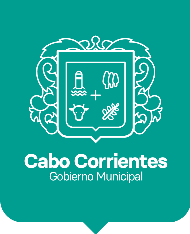 INFORME DE ACTIVIDADES DIRECCIONTurismo MunicipalPERIODOOctubre -Diciembre 2019La intención del presente informe es dar a conocer el desarrollo de las actividades realizadas por la Dirección de Turismo, para los fines que mejor convengan.ACTIVIDADESEn conjunto con el sector privador (Vallarta Adventure & Cruceros Beach Boy, a través de la AC “Bahía Unida “se rehabilito el camino a la cascada; uno de los principales atractivos turísticos de Yelapa.Después de un levantamiento de daños en conjunto con promoción económica, de la tormenta tropical “Narda” que afectó principalmente en la costa del municipio, a través del Gobierno del Estado; se hizo entrega a un total de 32 restaurantes  y pequeños comercios de un apoyo económico por un total de $1, 995,000.00. Gracias a las gestiones e invitaciones a las principales medios impresos, invitamos a la revista “Vallarta Lifestyles” para escribir un reportaje especial de El Tuito, dicha revista tiene un tiraje de 10,000 ejemplares distribuidas en Puerto Vallarta y Riviera Nayarit, en hoteles, restaurantes, aeropuerto y agencias de bienes y raíces.Fideicomiso de Turismo de la Costalegre y SECTUR Jalisco, inicia campaña de publicidad de Yelapa y el destino en radio y televisión del centro y bajío de México, en apoyo después de las afectaciones por la tormenta tropical Narda. 2da Edición del Torneo de Pesca de Orilla Mayto 2019, con 272 participantes de México, USA y Canadá. Más de $60,000 pesos en premios y una importante derrama económica para la zona.Acompañamos a producción de grabación de video promocional de la Costalegre, en la que se hizo un levantamiento fílmico de los principales atractivos turísticos de nuestro municipio. Cabe resaltar que este tipo de producciones no representan costo al municipio.A través de la Dirección de Turismo Religioso de la SECTUR Jalisco del Gobierno del estado, gestionamos un apoyo por $150,000.00 mismo que será invertido en obras que promuevan y embellezcan la arquitectura y resalte de tradiciones religiosas como medio turístico.Firma de convenio de colaboración del Instituto Tecnológico Superior de Puerto Vallarta “Mario Molina” para el trabajo conjunto, así como abrir oportunidades con dicha institución.Inauguración de “El Mercadito Yelapa” con el objetivo de crear un lugar de encuentro e intercambio,  que permita acercar al productor, agricultor o artesano con los habitantes y visitantes, concentrando en un sólo lugar a gente con intereses similares, creando un fuerte espíritu de comunidad y de solidaridad. Y es así que como provienen de productores locales fomenta la productividad y  fortalece la economía local así como el turismo. Inauguramos el primer mercadito en la localidad de Yelapa con más de 25 locatarios.